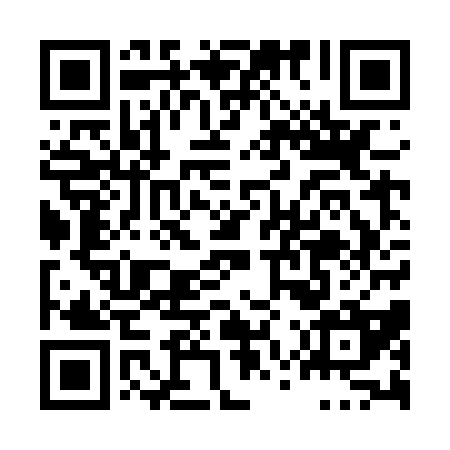 Prayer times for Tipitu Pachistuwakan, Quebec, CanadaWed 1 May 2024 - Fri 31 May 2024High Latitude Method: Angle Based RulePrayer Calculation Method: Islamic Society of North AmericaAsar Calculation Method: HanafiPrayer times provided by https://www.salahtimes.comDateDayFajrSunriseDhuhrAsrMaghribIsha1Wed3:455:441:126:208:4110:412Thu3:425:421:126:218:4210:433Fri3:395:401:126:228:4410:464Sat3:365:381:126:238:4610:495Sun3:335:361:116:248:4710:526Mon3:305:351:116:258:4910:557Tue3:275:331:116:268:5110:588Wed3:235:311:116:278:5211:019Thu3:215:291:116:288:5411:0310Fri3:205:281:116:298:5511:0411Sat3:195:261:116:308:5711:0412Sun3:185:251:116:318:5911:0513Mon3:175:231:116:329:0011:0614Tue3:175:211:116:339:0211:0715Wed3:165:201:116:339:0311:0716Thu3:155:181:116:349:0511:0817Fri3:145:171:116:359:0611:0918Sat3:145:161:116:369:0811:1019Sun3:135:141:116:379:0911:1020Mon3:125:131:116:389:1111:1121Tue3:125:121:126:399:1211:1222Wed3:115:101:126:399:1311:1323Thu3:115:091:126:409:1511:1324Fri3:105:081:126:419:1611:1425Sat3:105:071:126:429:1711:1526Sun3:095:061:126:439:1911:1627Mon3:095:051:126:439:2011:1628Tue3:085:041:126:449:2111:1729Wed3:085:031:126:459:2211:1830Thu3:075:021:136:459:2411:1831Fri3:075:011:136:469:2511:19